Приглашение на экспертную презентацию «Новые решения для автоматизации розничных магазинов от 16 500 руб.»IT-интегратор «Первый БИТ» приглашает владельцев непродовольственных розничных магазинов на экспертную презентацию  9 июля. Эксперты компании расскажут о том, как за счет минимального набора для автоматизации: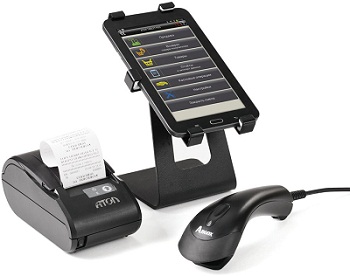 ежедневно контролировать выручку отслеживать реальные остатки товаровповысить лояльность покупателей за счет введения дисконтной системыувеличить скорость обслуживания покупателей в 2 разасократить время на проведение инвентаризации в 4 разаВсем участникам презентации Сертификат на 1 000 рублей на услуги наших специалистов! Важно! Количество мест ограничено. Участие бесплатное по предварительной регистрации. Зарегистрироваться на семинар можно до 8 июля до 18.00 по тел. 8 (391) 25-80-800или отправив свои контактные данные на e-mail: krsk@1cbit.ru с пометкой «Регистрация на презентацию 9 июля»Дата: 9 июля 2014г.Время:  15.00-17.00 Место: ул. Диктатуры Пролетариата, 32, 6 этаж (ТОК «Эверест», офис компании «Первый БИТ»)Ждем Вас!